HƯỚNG DẪN FEEDBACK VỀ HOẠT ĐỘNG GIẢNG DẠYTruy cập vào địa chỉ https://student.uef.edu.vn Đăng nhập bằng Email UEF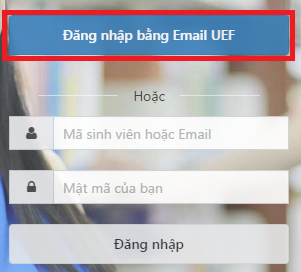 Sinh viên không đăng nhập được, vui lòng liên hệ Trung tâm IT tại khu vực Hành chính văn phòng (Tầng trệt); điện thoại 08.54226666 – số nội bộ 025 hoặc email it@uef.edu.vnTại trang chủ, mục Văn bản/Thông báo, chọn “BẤM VÀO ĐÂY ĐỂ THỰC HIỆN”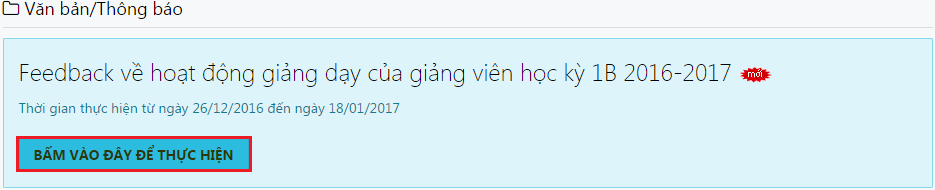 Ở danh sách lớp học phần, chọn giảng viên để bắt đầu feedback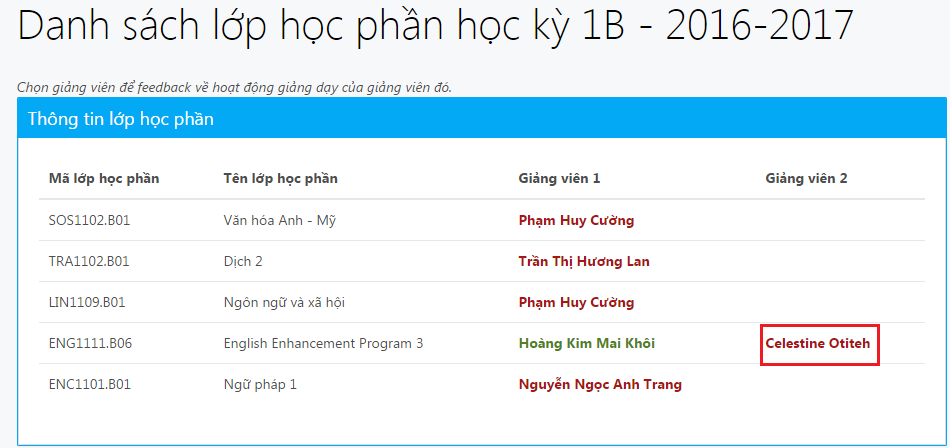 Tại nội dung phiếu lấy ý kiến, chọn các mức độ tương ứng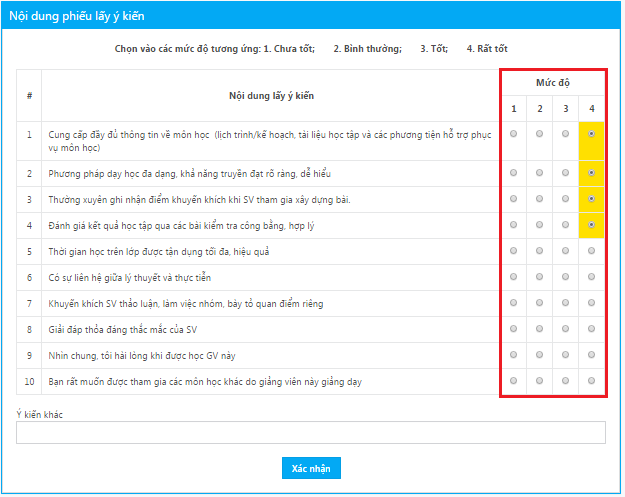 Chọn  ở cuối trang.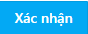 Tiếp tục chọn giảng viên khác hoặc chọn lại giảng viên đã feedback để cập nhật feedback.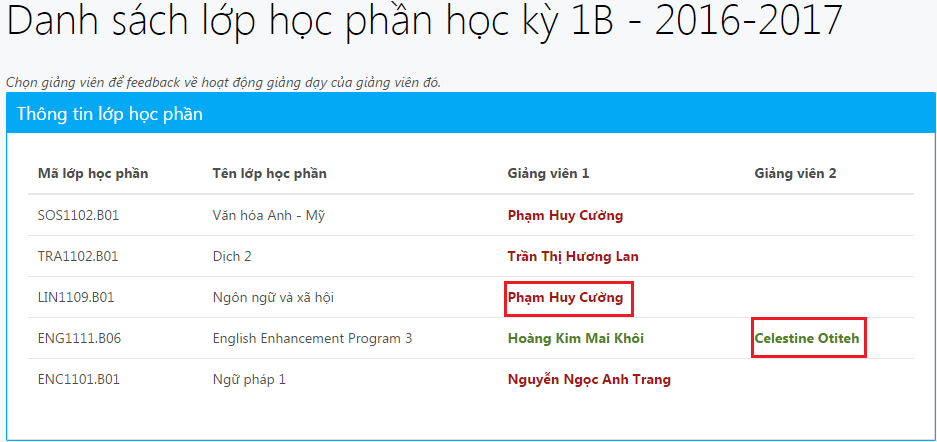 Lưu ý: Tên giảng viên đã được feedback sẽ hiển thị chữ màu xanh lá, tên giảng viên chưa thực hiện hiển thị chữ màu đỏ.